ПОСТАНОВЛЕНИЕ								от 29 сентября 2023 года № 211О соглашении о взаимодействии между прокуратурой Турочакского района и администрацией Турочакского сельского поселенияВ целях закрепления сложившихся форм сотрудничества между прокуратурой турочакского района и турочакской сельской администрации в сфере обеспечения соответствия муниципальных правовых актов  органа местного самоуправления Конституции Российской Федерации, федеральным конституционным законам, федеральным законам и иным нормативным правовым актам Российской Федерации, а также осуществления совместных действий, направленных на единство правового пространства на всей территории Российской Федерации,  руководствуясь Уставом МО «Турочакское сельское поселение» Турочакского района Республики Алтай, постановляет:Заключить с прокуратурой Турочакского района Республики Алтай соглашение о взаимодействии между прокуратурой Турочакского района и администрацией Турочакского сельского поселения согласно приложению.Настоящее постановление вступает в силу в день его обнародования.3. Обнародовать (опубликовать) настоящее решение путем вывешивания заверенных копий их текстов на информационном стенде, размещенном в помещении Турочакской сельской администрации (с.Турочак, ул.Тельмана, д.19), информационном стенде сельского клуба (с.Каяшкан, ул.Центральная, д.33), а также на официальном сайте сельской администрации Турочакского сельского поселения в сети «Интернет».Контроль за исполнением настоящего постановления оставляю за собой.Глава Турочакского сельского поселения Турочакского района Республики Алтай					М.А.КузнецовСельская администрацияТурочакского сельского поселенияТурочакского районаРеспублики АлтайИНН 0407006895 ОГРН 1060407000015Адрес: 649140, РеспубликаАлтай, с. Турочак, ул.Тельмана, 19, тел: 8 (388-43) 22-3-43, 22-2-66, 22-0-89 Факс: 8 (388-43) 22-0-89, e-mail: Turochak_SA@mail.ru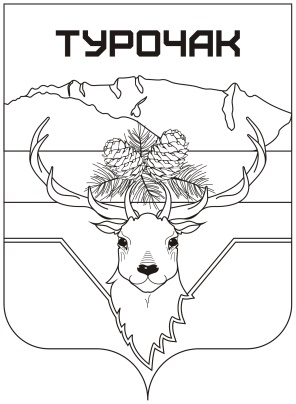 Турачакаймактыҥjурт jеезиРеспублика АлтайИНН 0407006895 ОГРН 1060407000015Адрес: 649140, Республика Алтай, j. Турачак, ор.Тельмана, 19, тел: 8 (388-43) 22-3-43, 22-2-66, 22-0-89 Факс: 8 (388-43) 22-0-89, e-mail: Turochak_SA@mail.ru